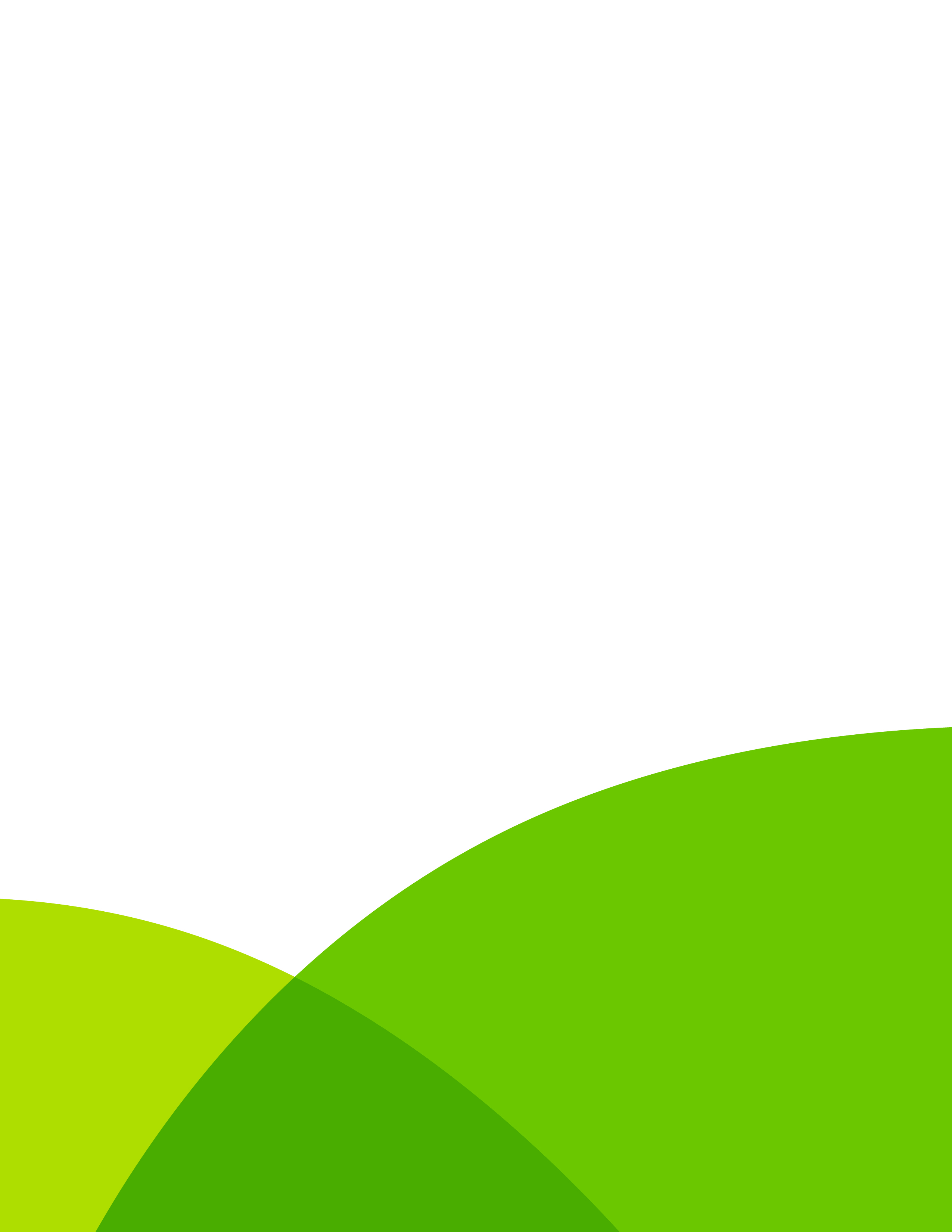 Step 1: Please complete the following table(s) with the connectivity information:Please note that endpoints within a VPN are not supported. Step 2: Please return the completed worksheet in an encrypted email. If you are unsure how to send this worksheet in an encrypted email, please contact an athenahealth Interface Project Manager.Step 3: The athenahealth Interface Project Manager will test and confirm connectivity.Any Questions? Contact your athenahealth Interface Project Manager.Web service Configuration InformationWeb service Configuration InformationInterfaceEndpoint - Testing Endpoint - Production